Карточка 2 «Графы»1. На рисунке справа схема дорог Н-ского района изображена в виде графа, в таблице содержатся сведения о длинах этих дорог (в километрах). Так как таблицу и схему рисовали независимо друг от друга, то нумерация населённых пунктов в таблице никак не связана с буквенными обозначениями на графе. Определите, какова протяжённость дороги из пункта Г в пункт Ж. В ответе запишите целое число – так, как оно указано в таблице.2. На рисунке представлена схема дорог, связывающих города А, Б, В, Г, Д, Е, Ж, З, И, К, Л, М, Н. По каждой дороге можно двигаться только в одном направлении, указанном стрелкой. Сколько существует различных путей из пункта А в пункт Н, проходящих через пункт Г? 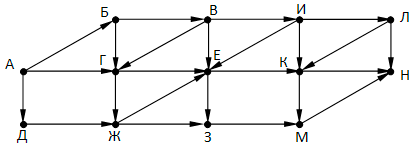 3. На рисунке справа схема дорог Н-ского района изображена в виде графа, в таблице содержатся сведения о длинах этих дорог (в километрах).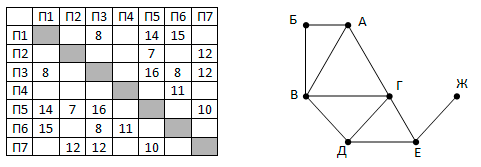 Так как таблицу и схему рисовали независимо друг от друга, то нумерация населённых пунктов в таблице никак не связана с буквенными обозначениями на графе. Укажите кратчайший путь из пункта Б в пункт Ж. В ответе перечислите все населённые пункты, через которые проходит путь. Например, путь из Г в В через А и Б записывается как ГАБВ4. На рисунке представлена схема дорог, связывающих города А, Б, В, Г, Д, Е, Ж, З, И, К, Л, М. По каждой дороге можно двигаться только в одном направлении, указанном стрелкой. Определите количество различных путей ненулевой длины, которые начинаются и заканчиваются в городе И, не содержат этот город в качестве промежуточного пункта и проходят через промежуточные города не более одного раза.
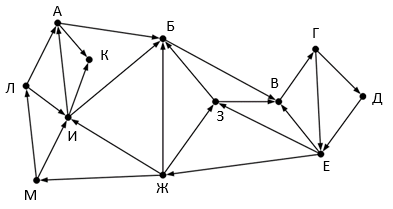 5. На рисунке справа схема дорог Н-ского района изображена в виде графа, в таблице числами обозначены длины дорог в километрах. Так как таблицу и схему рисовали независимо друг от друга, то нумерация населённых пунктов в таблице никак не связана с буквенными обозначениями на графе.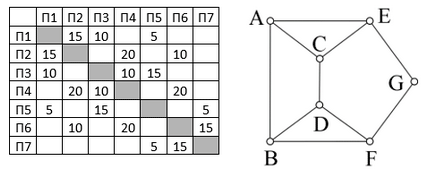 Найдите номера пунктов в таблице, соответствующие пунктам А и В на схеме, если известно, что дорога между А и В длиной 10 километров. В качестве ответа запишите без разделителей два числа – номера пунктов в таблице, соответствующие пунктам А и В на схеме, в порядке возрастания..